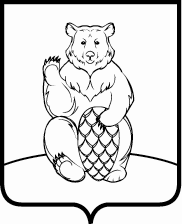 СОВЕТ ДЕПУТАТОВ ПОСЕЛЕНИЯ МИХАЙЛОВО-ЯРЦЕВСКОЕ  В ГОРОДЕ МОСКВЕР Е Ш Е Н И Е18 июля 2019г.                                                                                                          №2/6Об    утверждении    адресного    перечняобъектов комплексного благоустройства  территории  жилой застройки на территории поселения  Михайлово-Ярцевское в 2019 годуВ соответствии с Федеральным законам от 06.10.2003г. №131-ФЗ «Об общих принципах организации местного самоуправления в Российской Федерации», Бюджетным кодексом Российской Федерации, Законом города Москвы от 06.11.2002г. №56 «Об организации местного самоуправления в городе Москве», руководствуясь Уставом поселения Михайлово-Ярцевское в городе Москве,Совет депутатов поселения Михайлово-ЯрцевскоеРЕШИЛ:	1. Утвердить адресный перечень объектов комплексного благоустройства территории жилой застройки на территории поселения Михайлово-Ярцевское в 2019 году, согласно приложению. 	2.  Внести указанные объекты комплексного благоустройства территории жилой застройки поселения Михайлово-Ярцевское в 2019 году в Программы  «Благоустройство населенных пунктов» и «Содержание и ремонт объектов дорожного хозяйства»  поселения Михайлово-Ярцевское в городе Москве на 2019 год и плановый период 2020 и 2021 годов.	3. Опубликовать настоящее решение в бюллетене «Московский муниципальный вестник» и разместить на официальном сайте администрации поселения Михайлово-Ярцевское в информационно-телекоммуникационной сети «Интернет».                 	4. Контроль за выполнением настоящего решения возложить на Главу поселения Г.К. Загорского.Глава поселения                                               Г.К. ЗагорскийАдресный перечень объектов комплексного благоустройства территории жилой застройкина территории поселения Михайлово-Ярцевское на 2019 годПриложение к Решению Совета депутатов поселения Михайлово-Ярцевскоеот 18.07.2019 №2/6№ п/пМуниципальное образованиеАдрес объекта (наименование объекта)Общая площадь дворовой территории, кв.мНаименование объекта благоустройства, расположенных на дворовой территории (МАФ, газон, и т.б.)Ед. измер.Кол-воВид выполняемых работ1поселение Михайлово-Ярцевскоеп.Шикшин Лес, д.40 (обелиск)борт дорожныйп.м.22установка1поселение Михайлово-Ярцевскоеп.Шикшин Лес, д.40 (обелиск)штроба АБПкв.м.11восстановление2поселение Михайлово-Ярцевскоеп.Шикшин Лес, д.40ДТС АБПкв.м.400устройство2поселение Михайлово-Ярцевскоеп.Шикшин Лес, д.40дорожный бортп.м.390установка2поселение Михайлово-Ярцевскоеп.Шикшин Лес, д.40ремонт лестничных спусковм310устройство3поселение Михайлово-Ярцевскоеп.Шишкин Лес, вблизи стр.33 (тротуар)АБП (тротуар)кв.м.210ремонт3поселение Михайлово-Ярцевскоеп.Шишкин Лес, вблизи стр.33 (тротуар)борт дорожныйп.м.240установка3поселение Михайлово-Ярцевскоеп.Шишкин Лес, вблизи стр.33 (тротуар)штроба АБП (дорожный)кв.м.35восстановление4поселение Михайлово-Ярцевскоеп.Шишкин Лес, вблизи стр.38 (тротуар)АБП (тротуар)кв.м.70ремонт4поселение Михайлово-Ярцевскоеп.Шишкин Лес, вблизи стр.38 (тротуар)борт дорожныйп.м.80установка4поселение Михайлово-Ярцевскоеп.Шишкин Лес, вблизи стр.38 (тротуар)Штроба АБП (дорожный)кв.м.20восстановление5поселение Михайлово-Ярцевскоеп.Шишкин Лес, вблизи стр.35 (ДК)АБП (внутрикварталка)кв.м.880ремонт5поселение Михайлово-Ярцевскоеп.Шишкин Лес, вблизи стр.35 (ДК)борт дорожныйп.м.260установка5поселение Михайлово-Ярцевскоеп.Шишкин Лес, вблизи стр.35 (ДК)АБП (ДТС)кв.м.160устройство5поселение Михайлово-Ярцевскоеп.Шишкин Лес, вблизи стр.35 (ДК)лавка, урнакомпл.8установка6поселение Михайлово-Ярцевскоед.Сенькино-Секерино, 1941-1945 (ДТС)АБП (ДТС)кв.м.90устройство6поселение Михайлово-Ярцевскоед.Сенькино-Секерино, 1941-1945 (ДТС)борт дорожныйп.м.100установка6поселение Михайлово-Ярцевскоед.Сенькино-Секерино, 1941-1945 (ДТС)газонкв.м.100устройство7поселение Михайлово-Ярцевскоед.Сенькино-Секерино, 1941-1945(обелиск)фундамент под мемориальный комплекскуб.м.0,8устройство7поселение Михайлово-Ярцевскоед.Сенькино-Секерино, 1941-1945(обелиск)цоколь восьмиугольный (диаметр вписанной окружности 6м, сечение 20х30см) шт.1устройство7поселение Михайлово-Ярцевскоед.Сенькино-Секерино, 1941-1945(обелиск)железобетонная стяжкакв.м.30устройство7поселение Михайлово-Ярцевскоед.Сенькино-Секерино, 1941-1945(обелиск)плиткакв.м.30устройство7поселение Михайлово-Ярцевскоед.Сенькино-Секерино, 1941-1945(обелиск)гранитный цоколь(сечением 20х15. 10 п.м.)шт.1установка7поселение Михайлово-Ярцевскоед.Сенькино-Секерино, 1941-1945(обелиск)гранитный цоколь(сечением 8х15. 10 п.м.)шт.1установка7поселение Михайлово-Ярцевскоед.Сенькино-Секерино, 1941-1945(обелиск)мемориальный комплекс (стела вертикальная 150х80х8см, стела 180х70х8см, подставка)шт.1установка8поселение Михайлово-Ярцевскоед.Терехово. Дорога от «ММК-Терехово» д.1 до ул.Дачнаязеркало дорожноешт.3установка9поселение Михайлово-Ярцевскоеп.Шикшин Лес, аллея вдоль а/д от А-107 ММК до д.17лавочкишт.10установка9поселение Михайлово-Ярцевскоеп.Шикшин Лес, аллея вдоль а/д от А-107 ММК до д.17урнышт.10установка10поселение Михайлово-Ярцевскоеп.Шикшин Лес, д. №№16, 20, 21, 23урнышт.28установка10поселение Михайлово-Ярцевскоеп.Шикшин Лес, д.16лавочкишт.2установка11поселение Михайлово-Ярцевскоеп.Секерино, д.1Алавочкишт.6установка11поселение Михайлово-Ярцевскоеп.Секерино, д.1Аурнышт.3установка12поселение Михайлово-Ярцевскоеп.Секерино, д.1, 2урнышт.5установка